Use of Excel 2010 Physics- A Graph of Hooke’s Law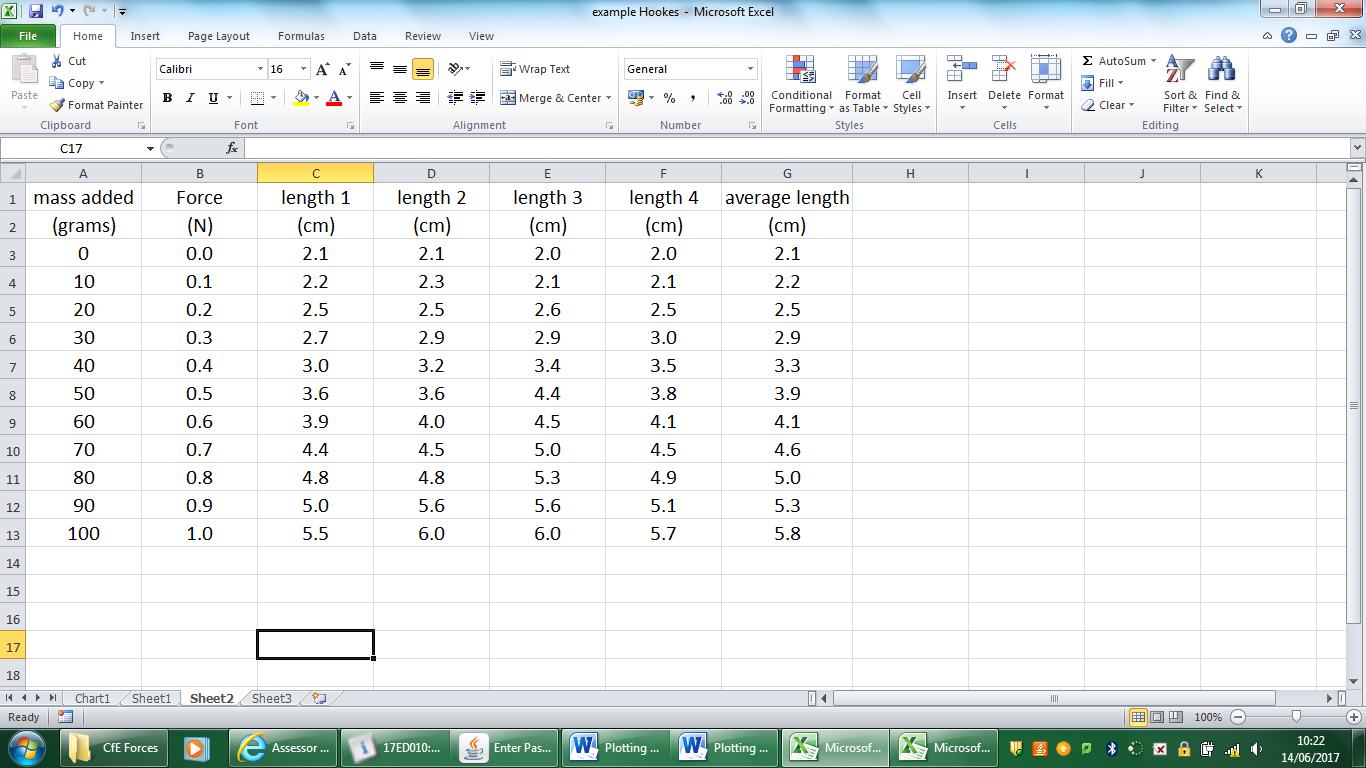 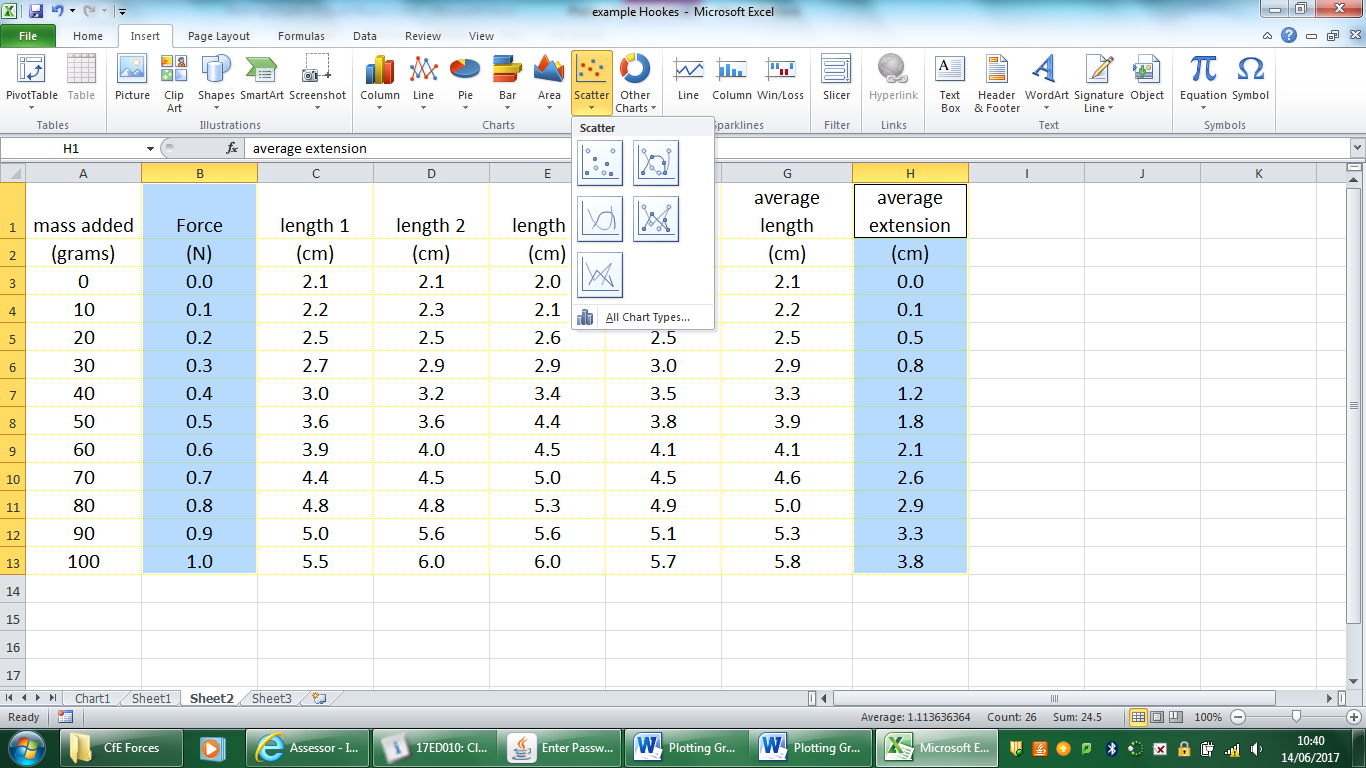 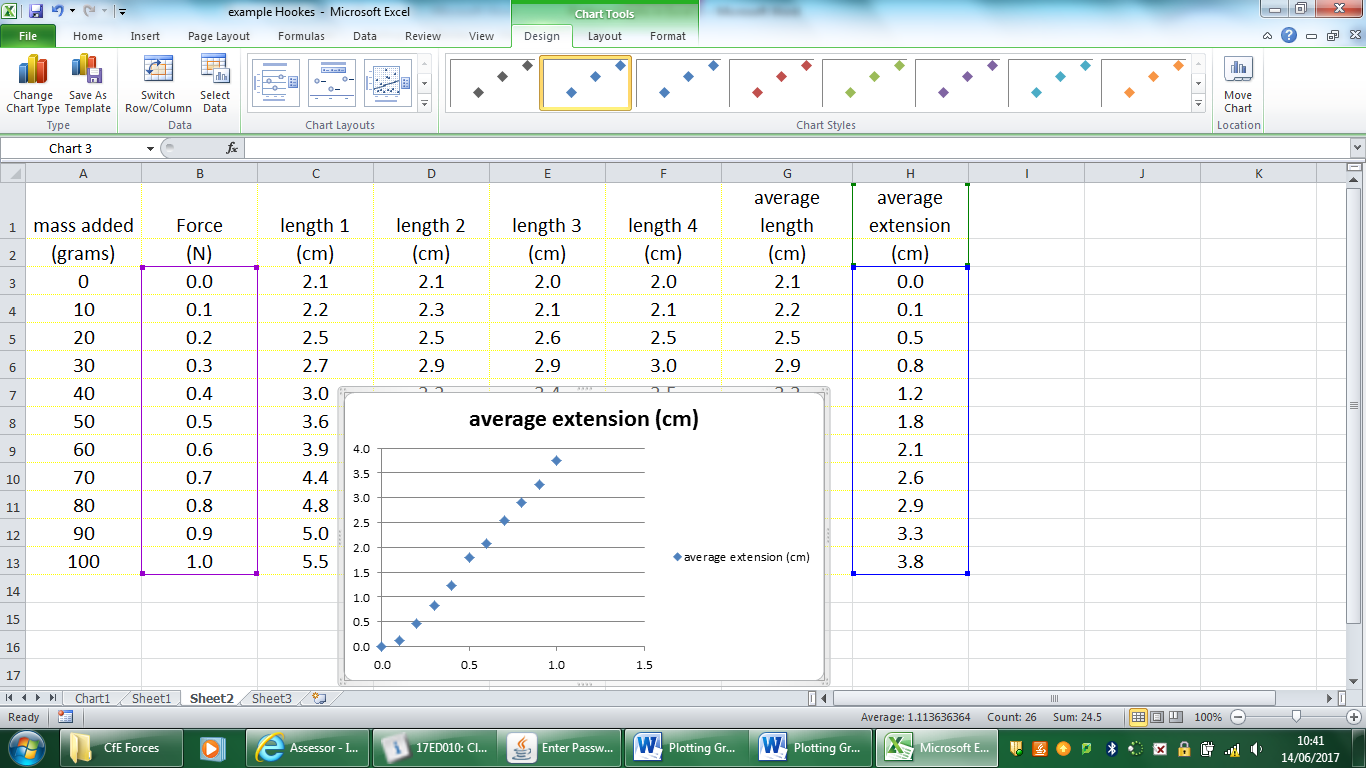 Do check that your gaph looks correct. Sometimes Excel has a huff and produces nonsense. Usually you need to go back start again and only highlight the data and not the headings! It doesn’t like blanks in cells, so don’t leave any!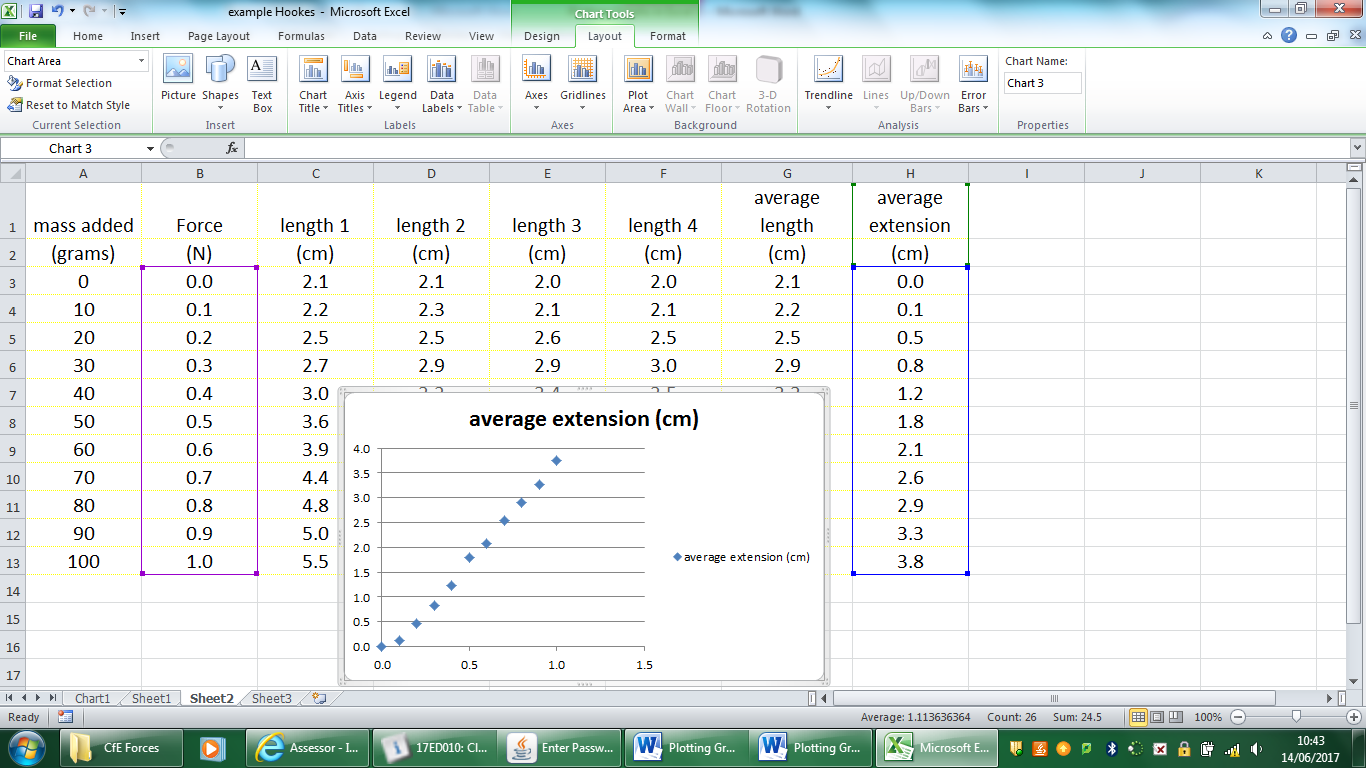 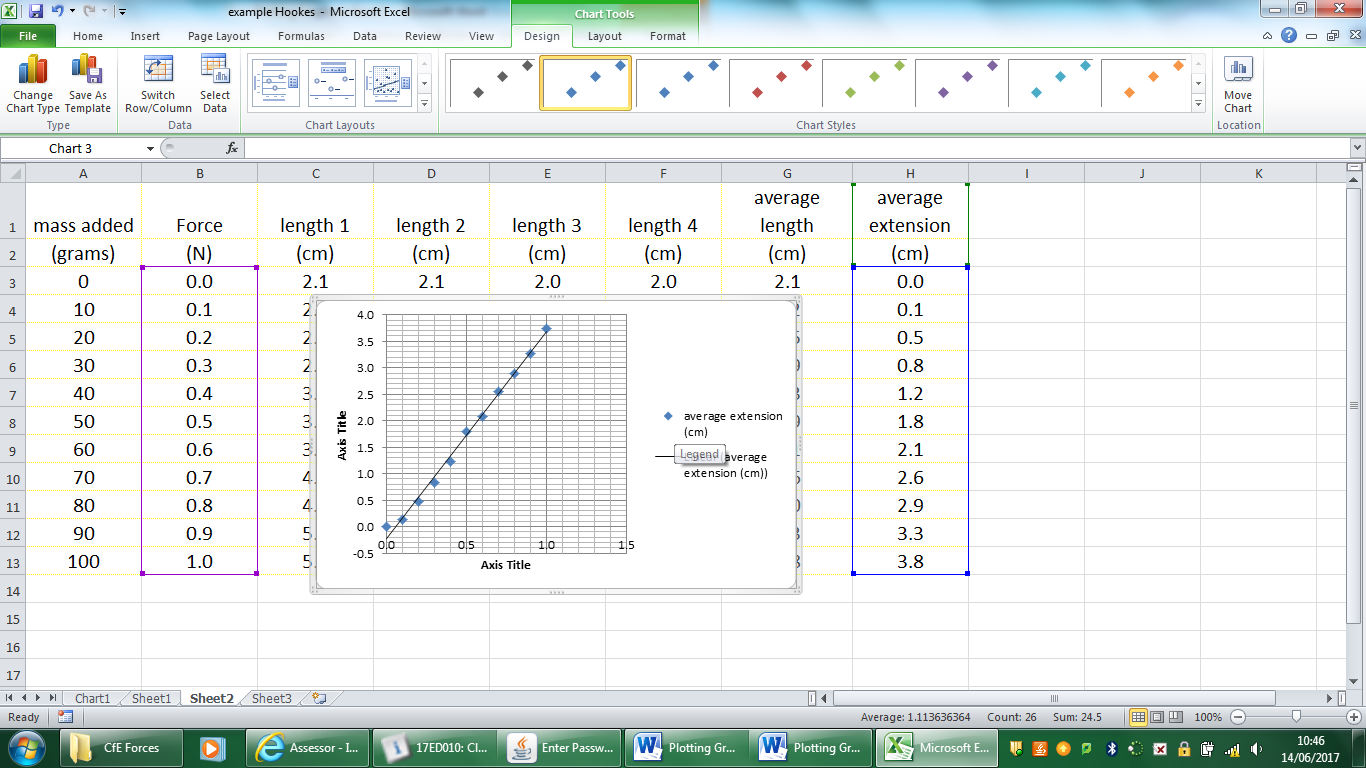 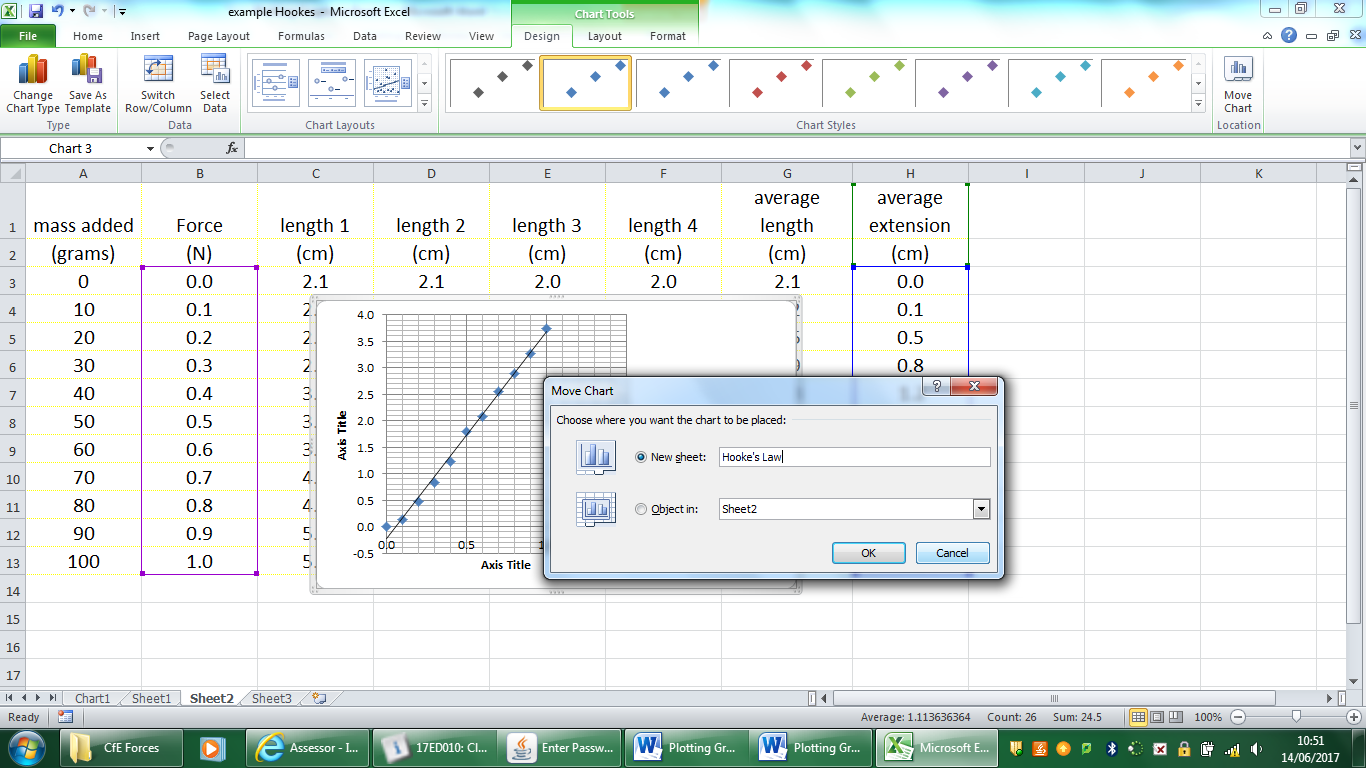 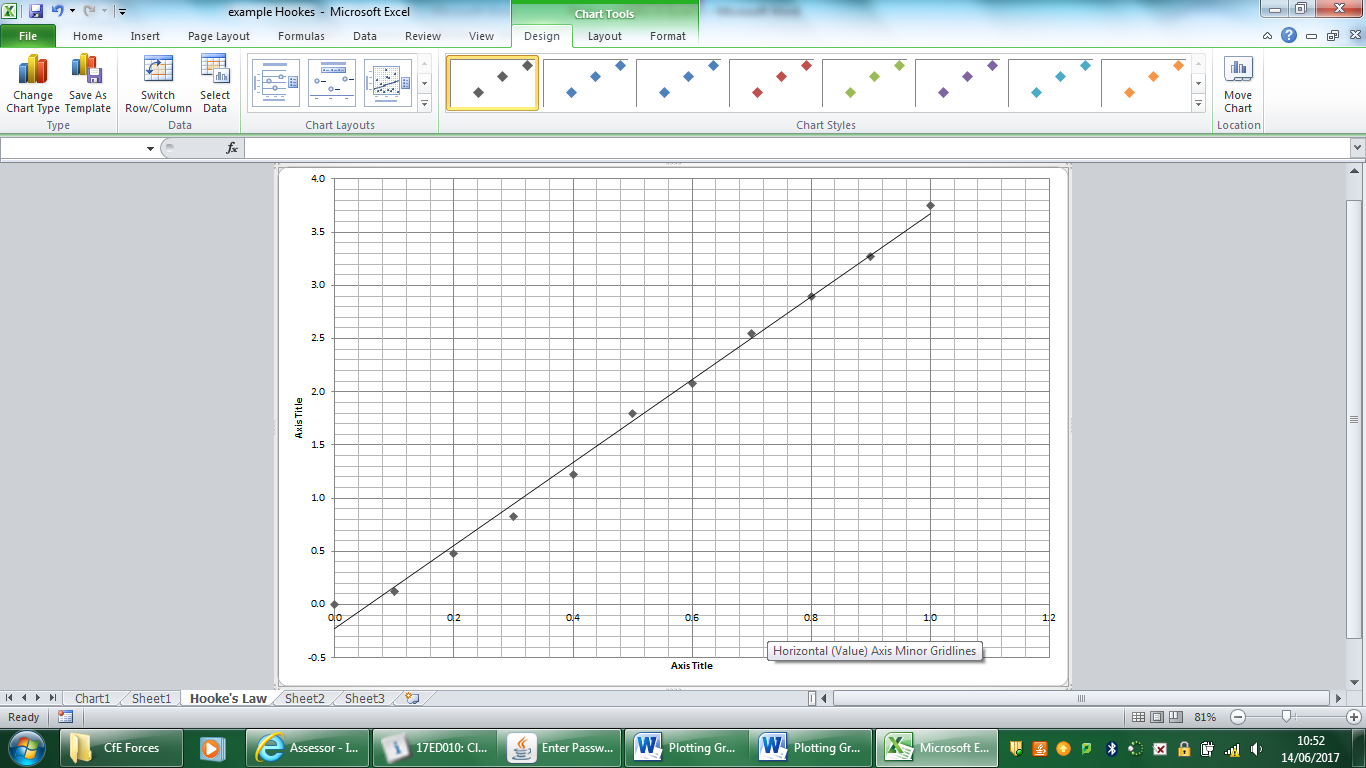 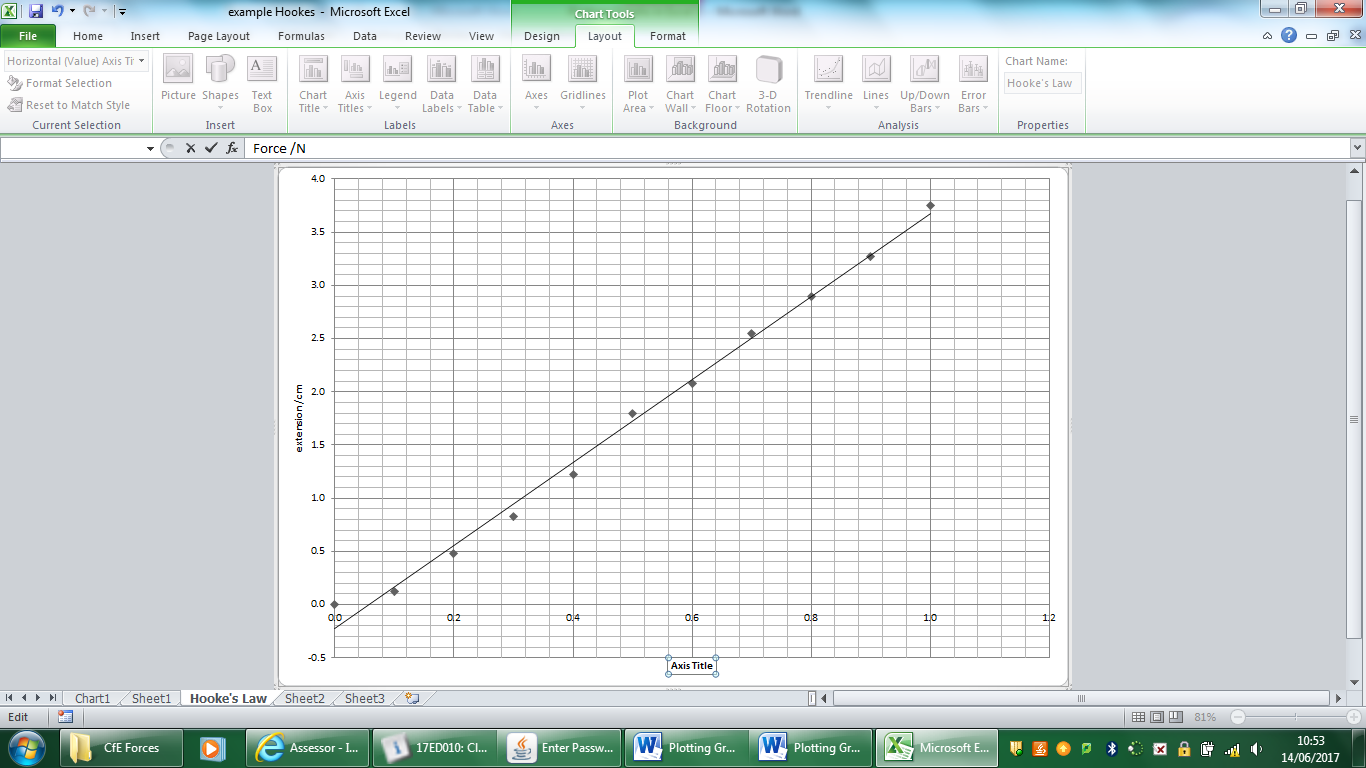 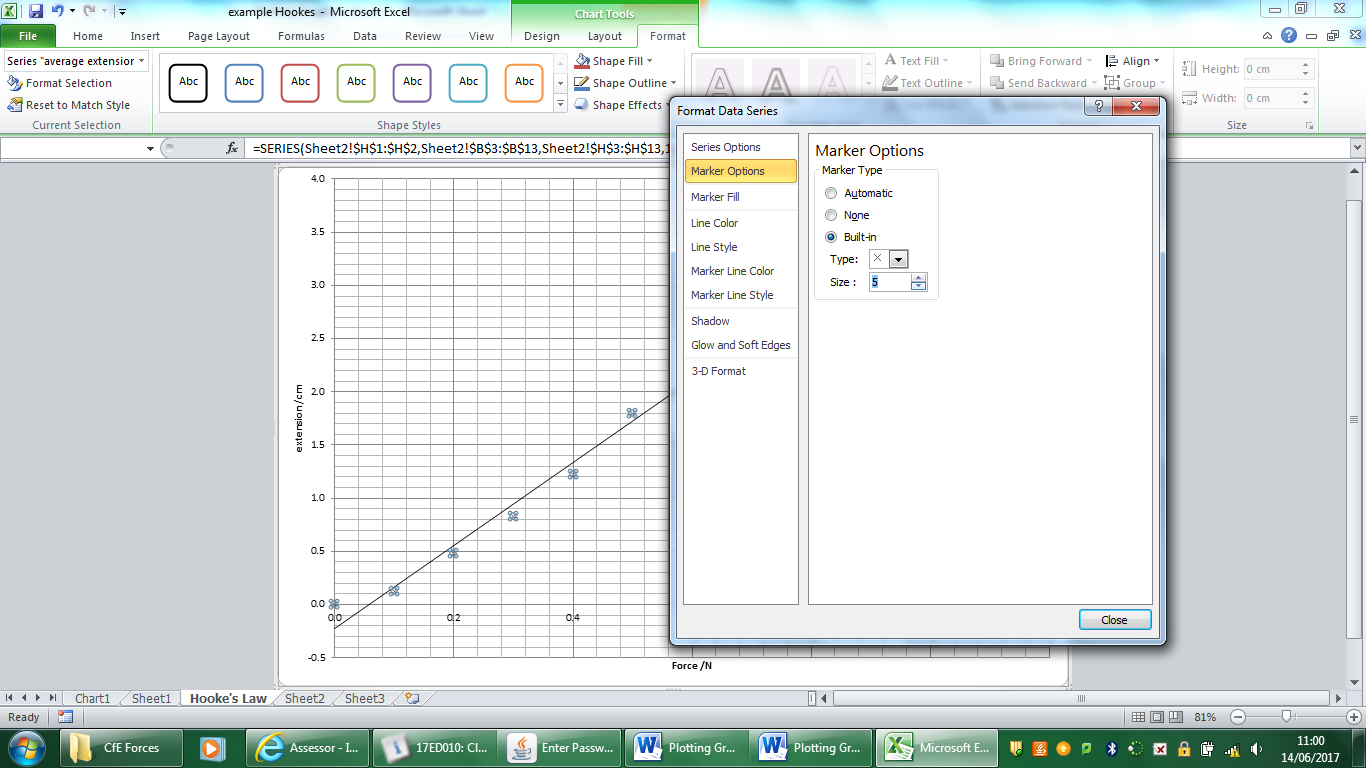 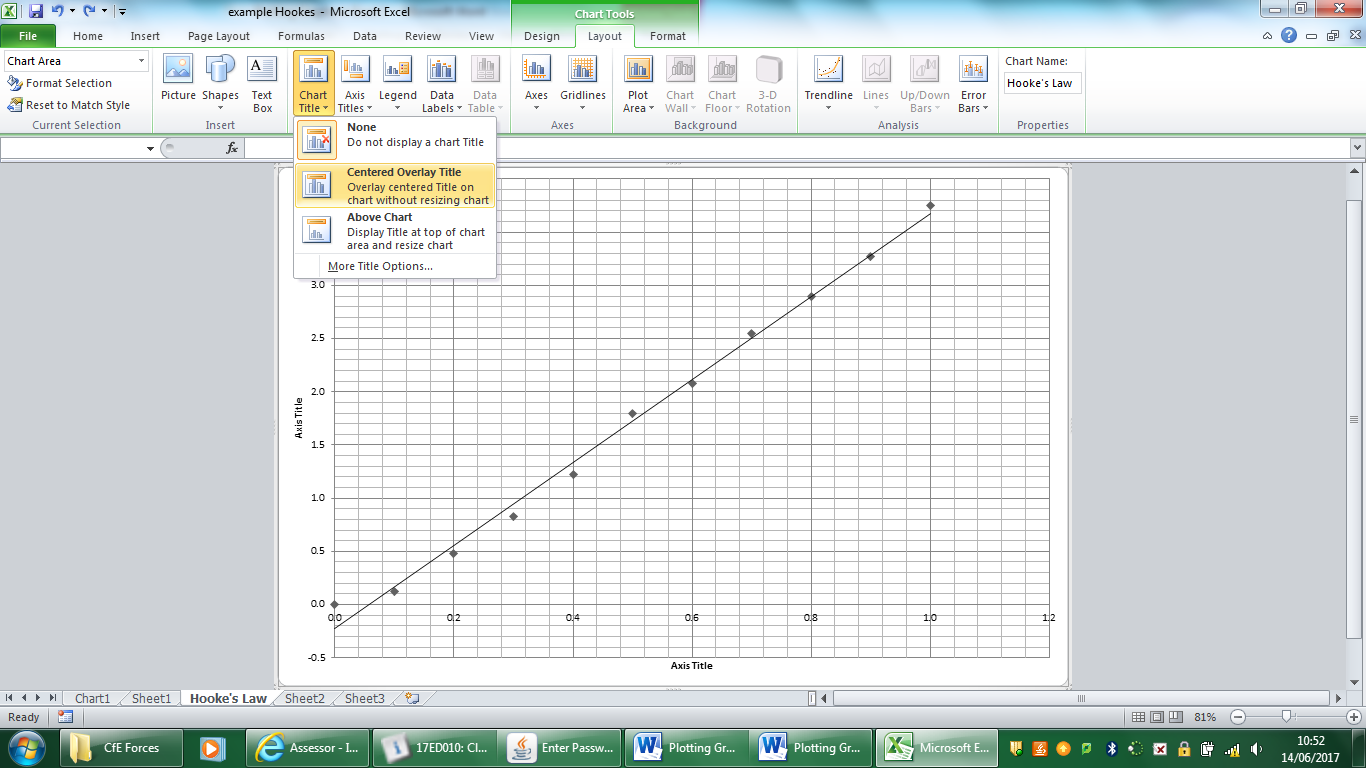 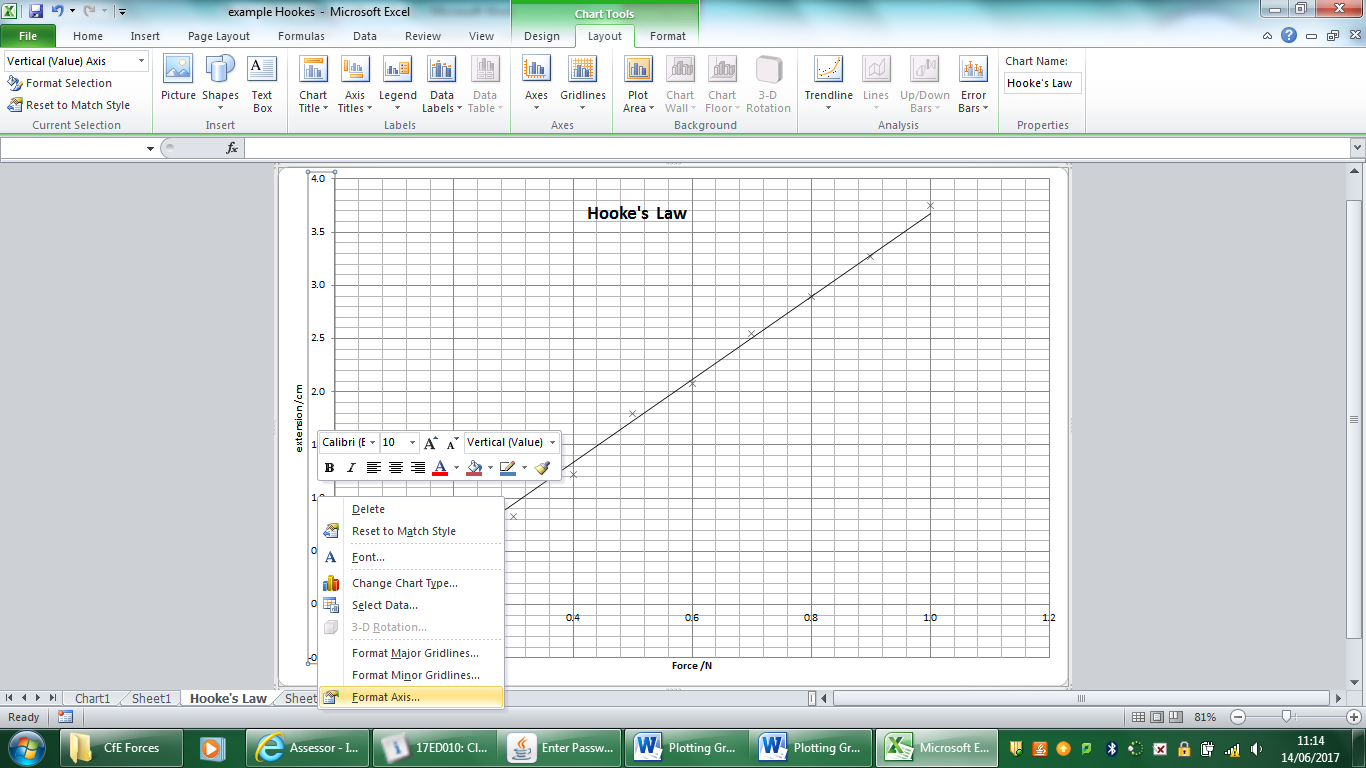 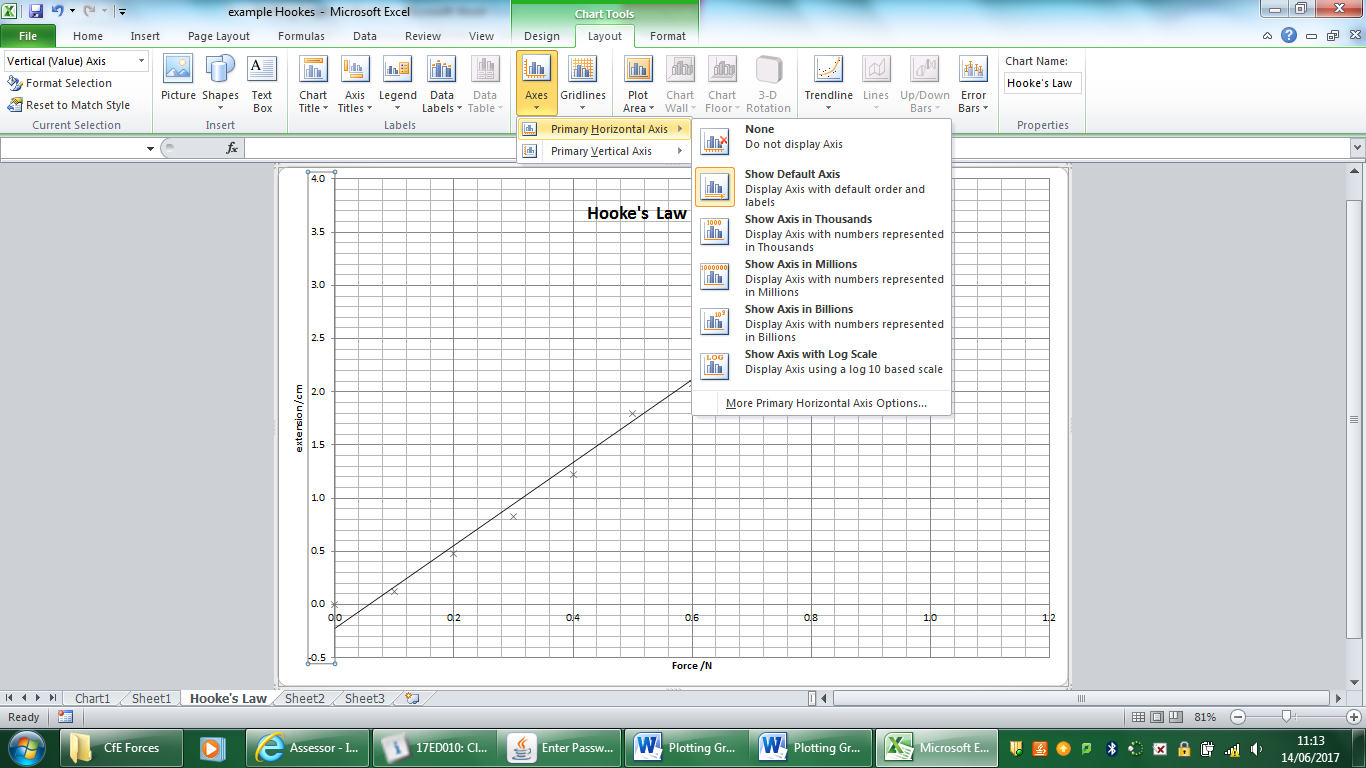 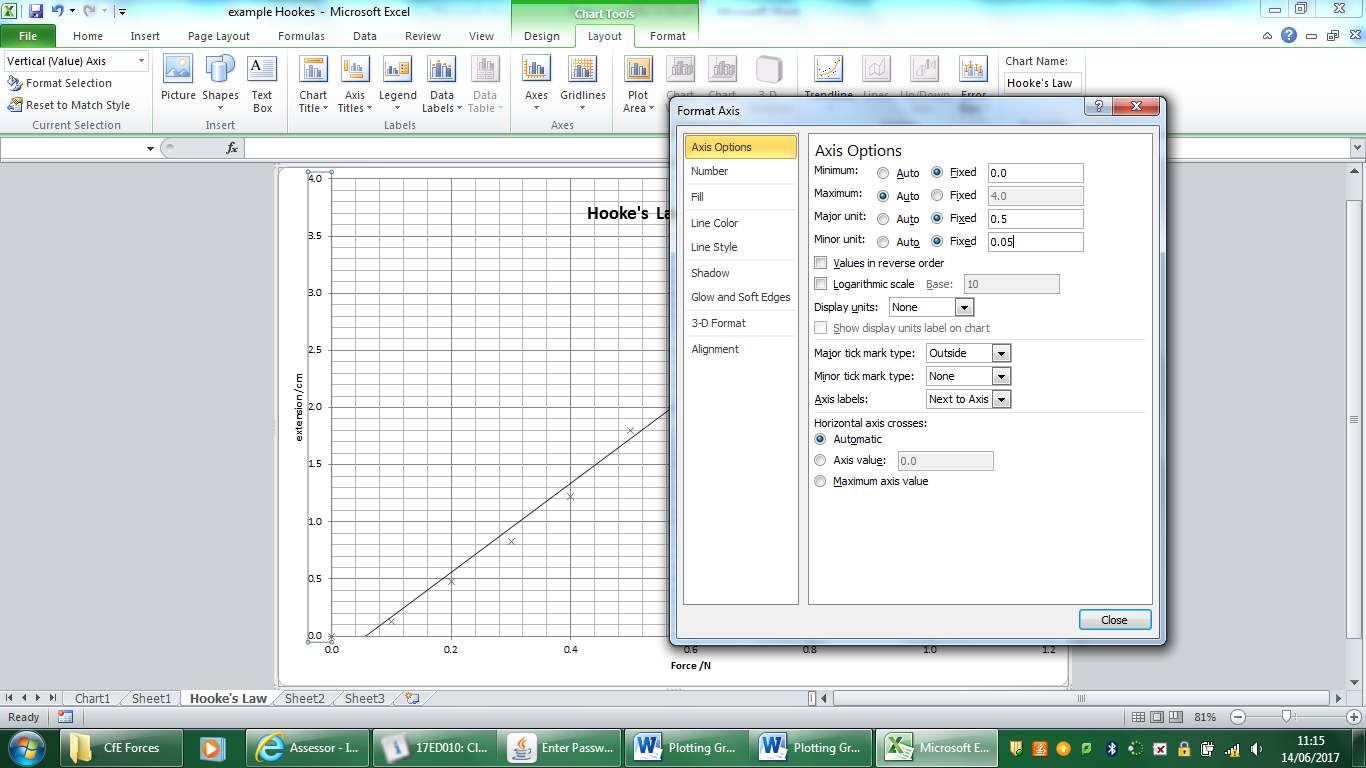 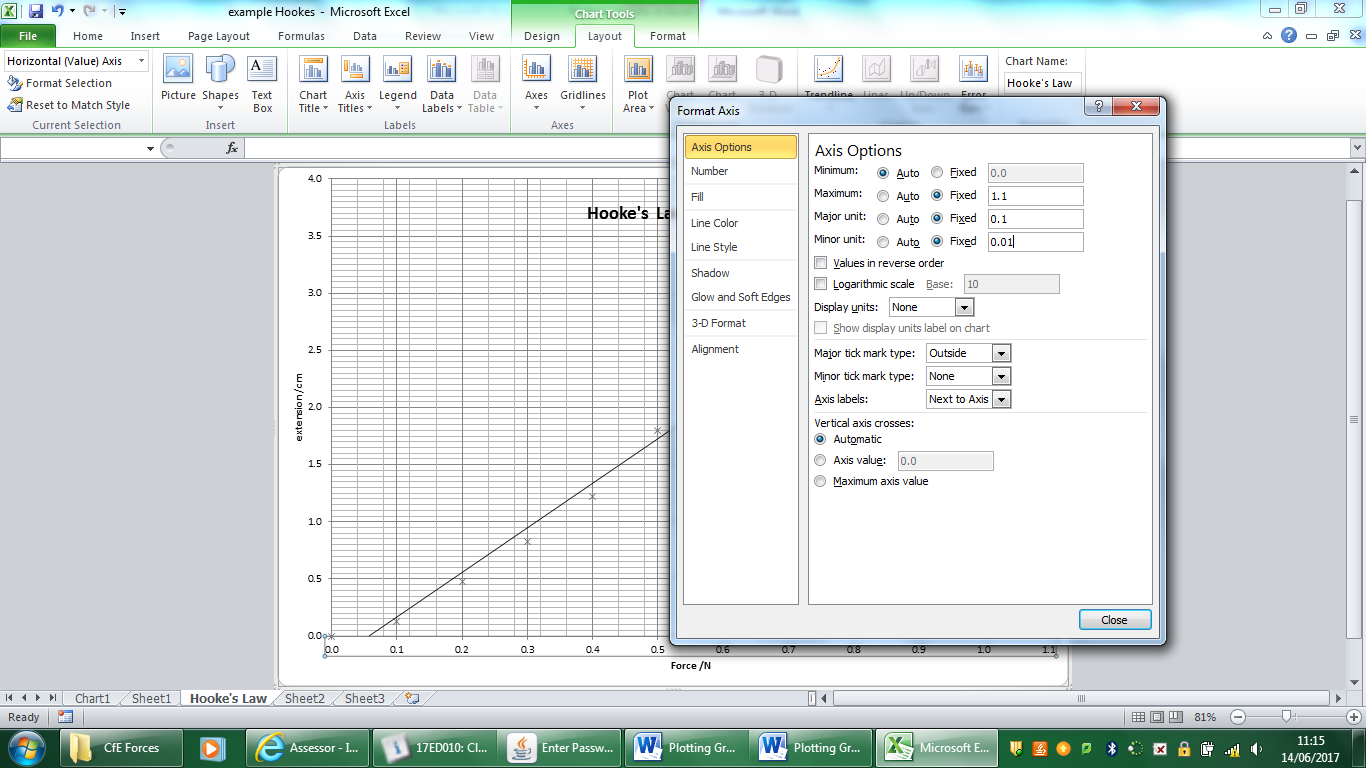 Additional Information – Advanced Graphing & Alternative methodsUse of Excel 2010 in AH Physics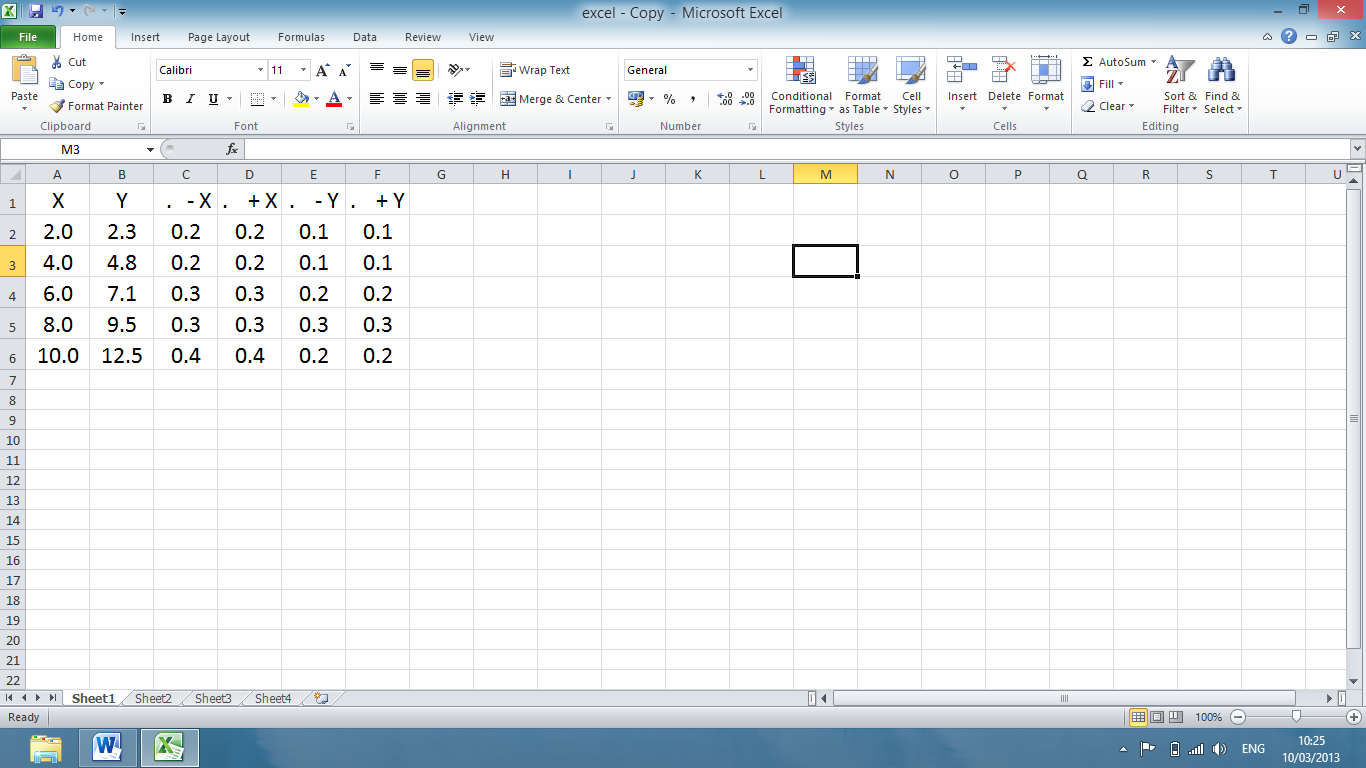 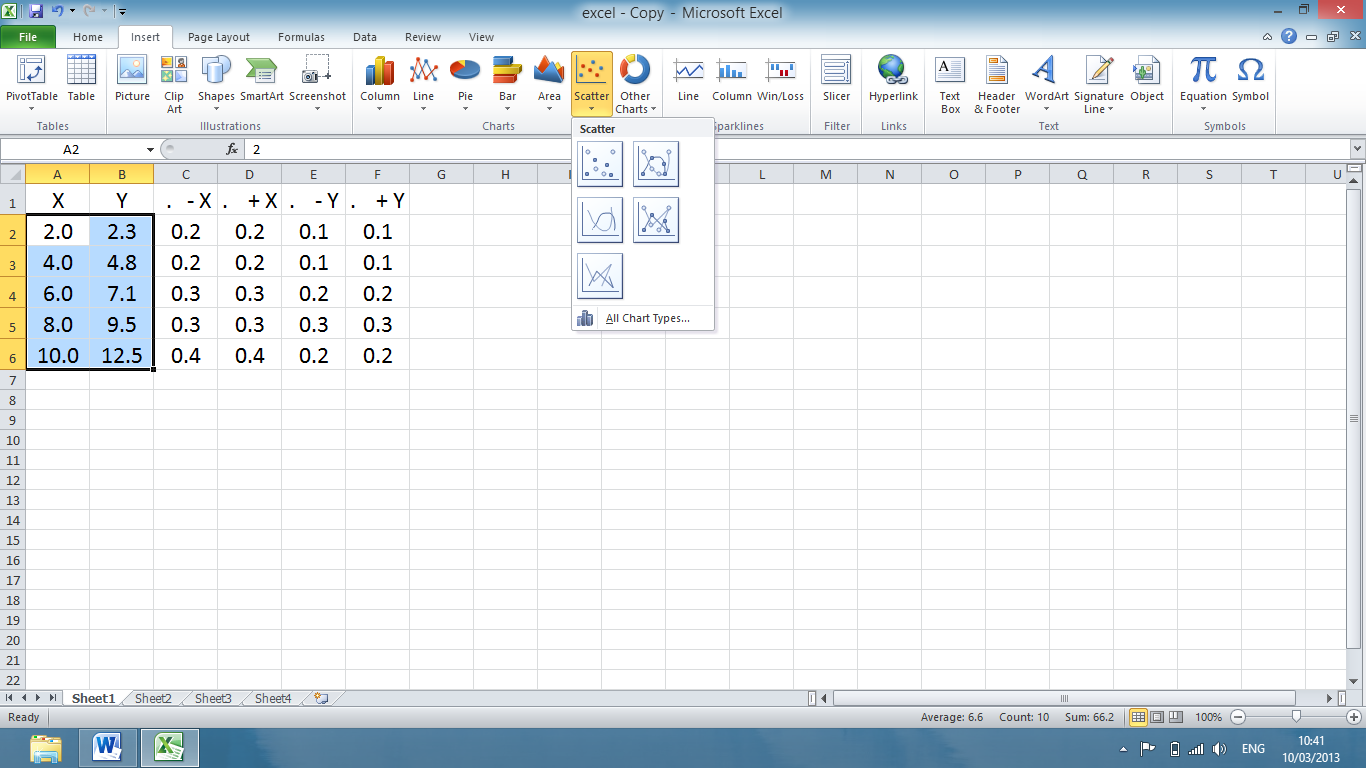 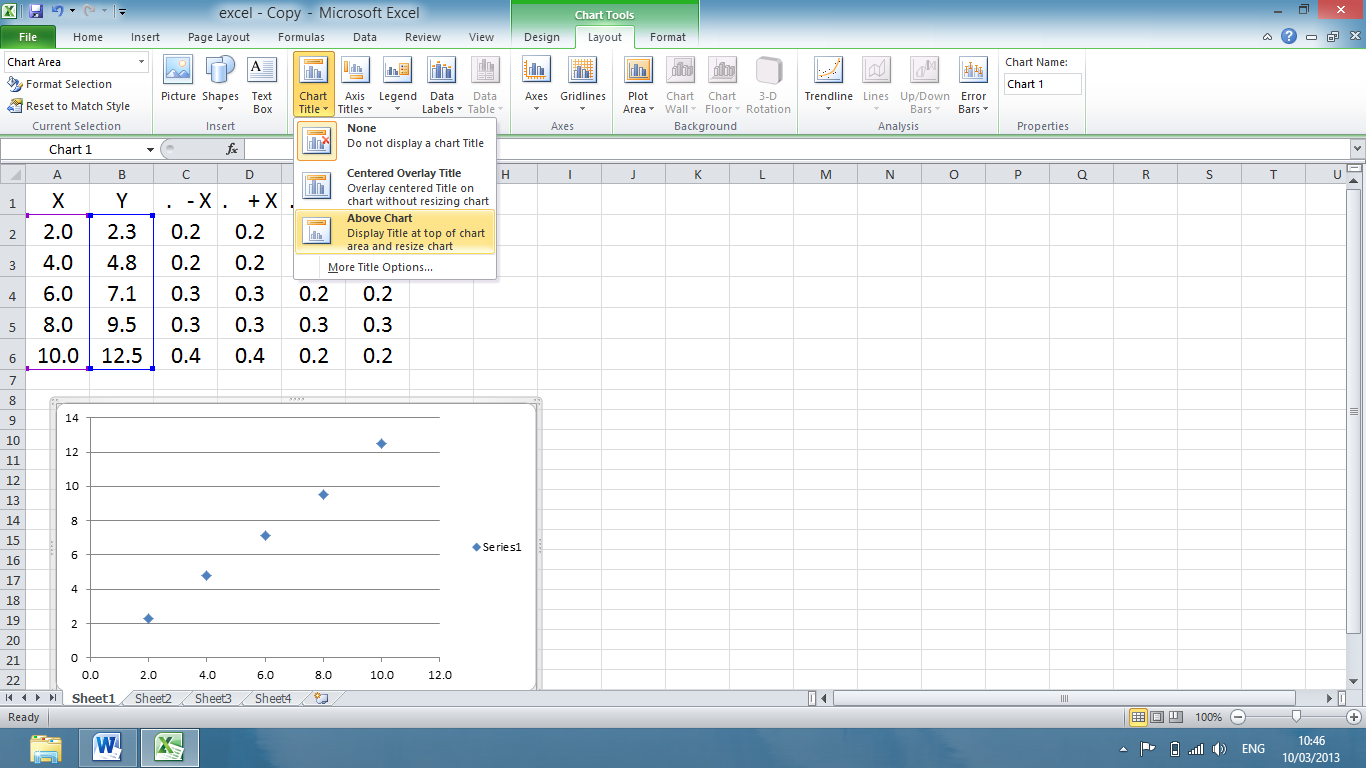 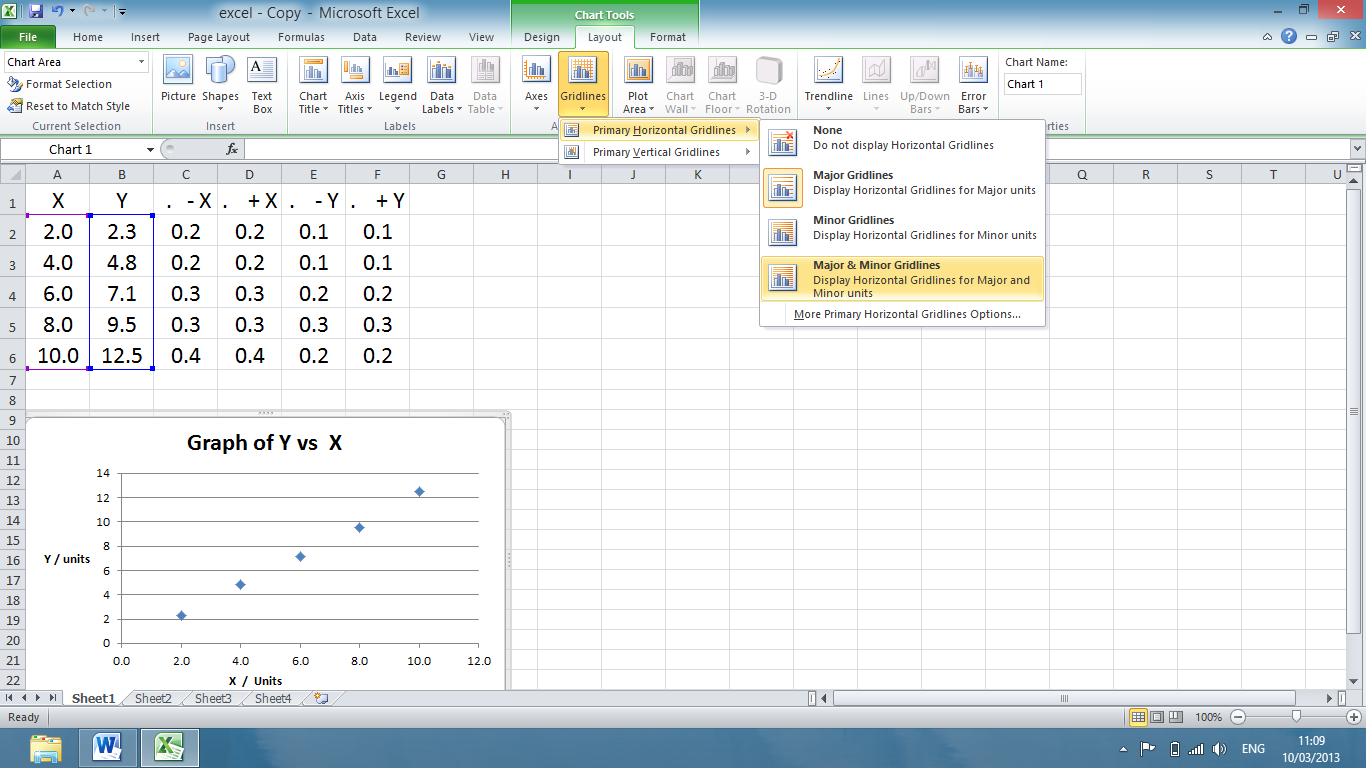 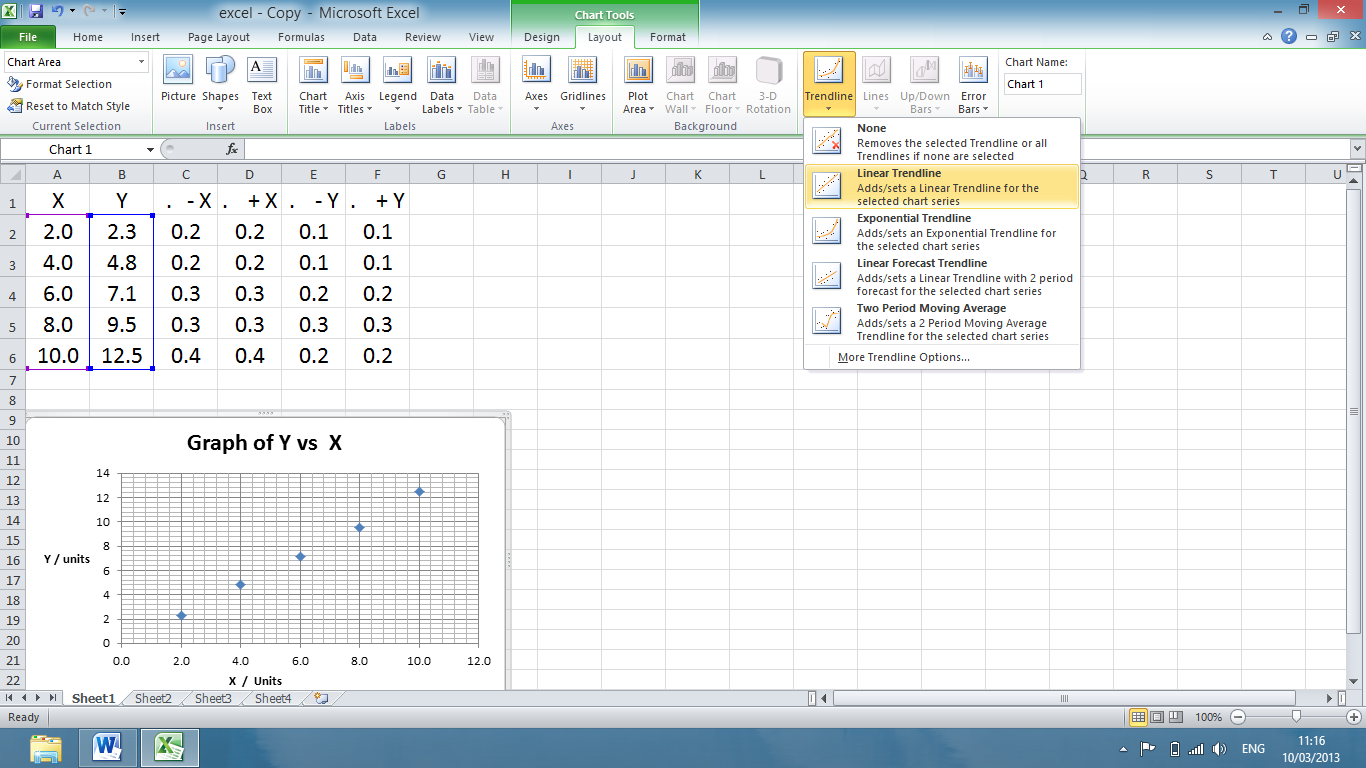 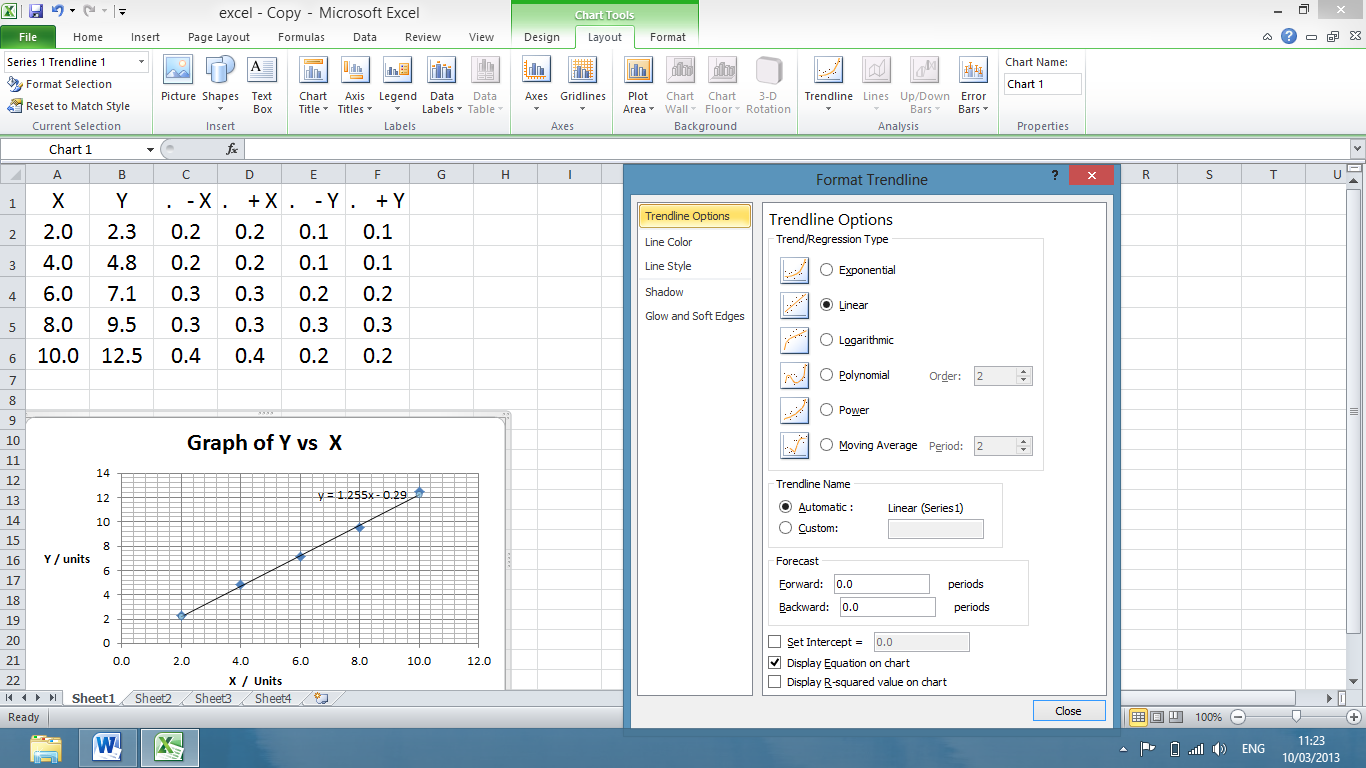 Custom Error Bars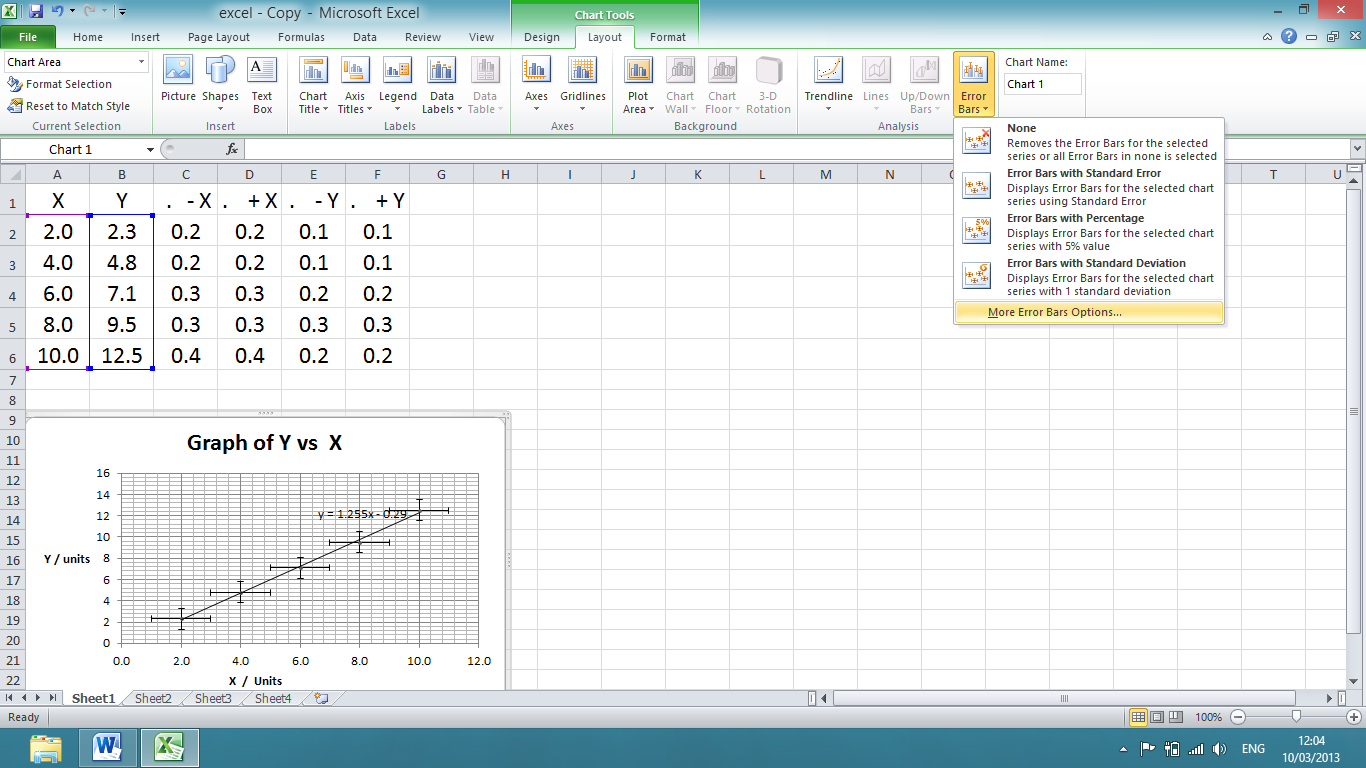 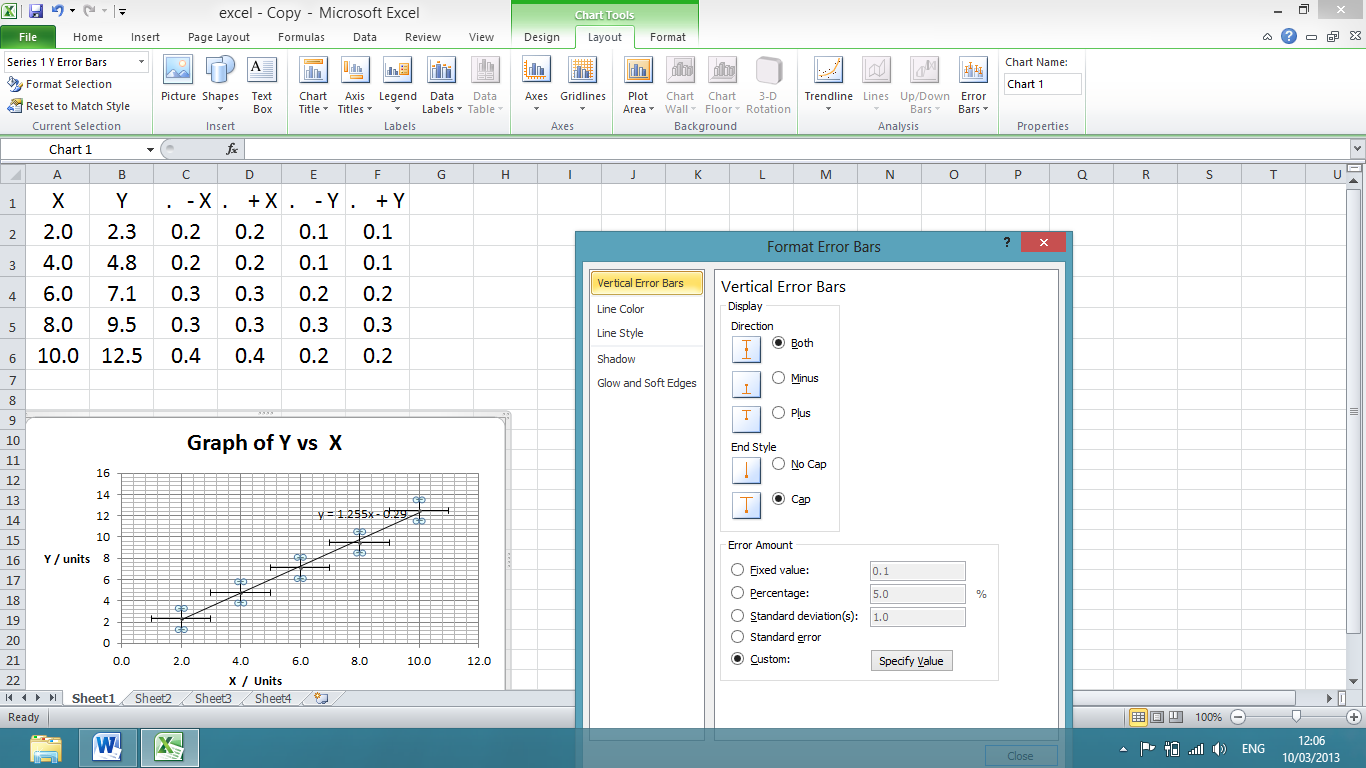 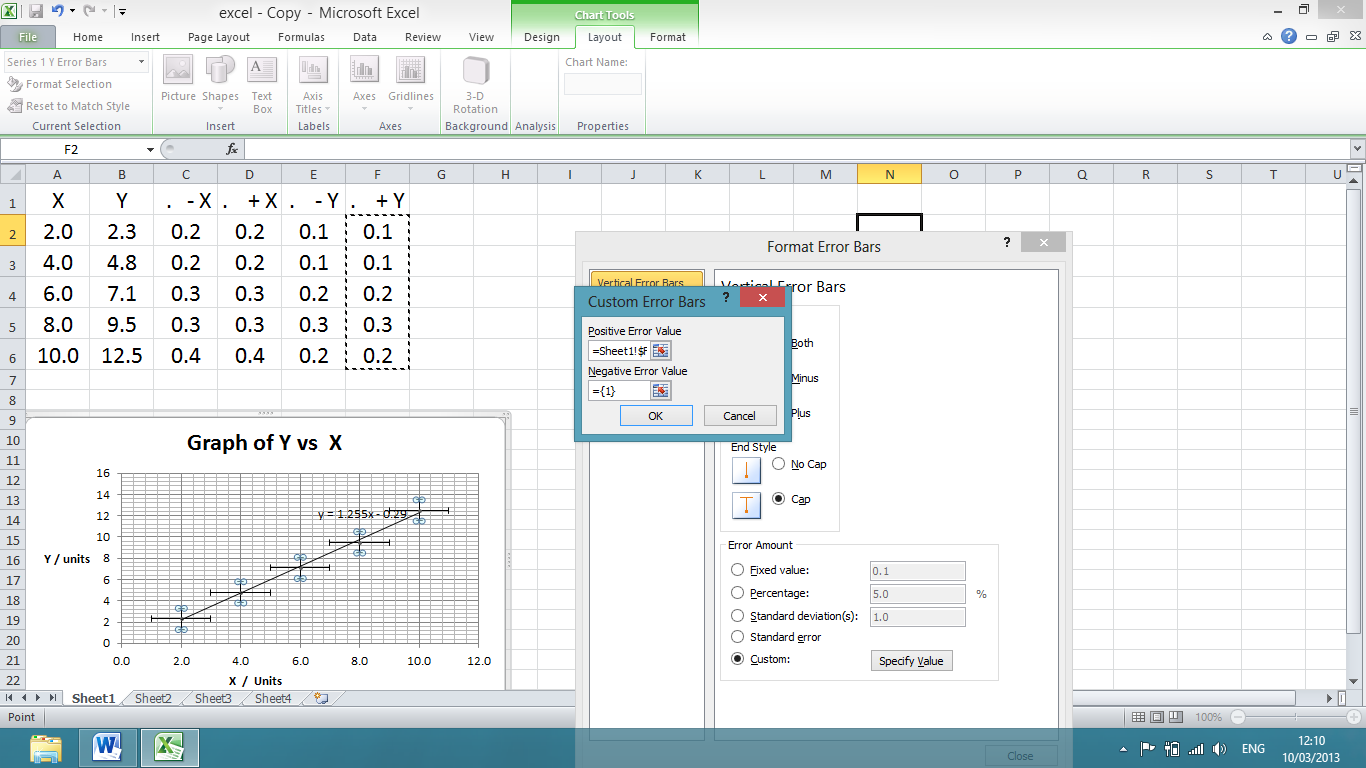 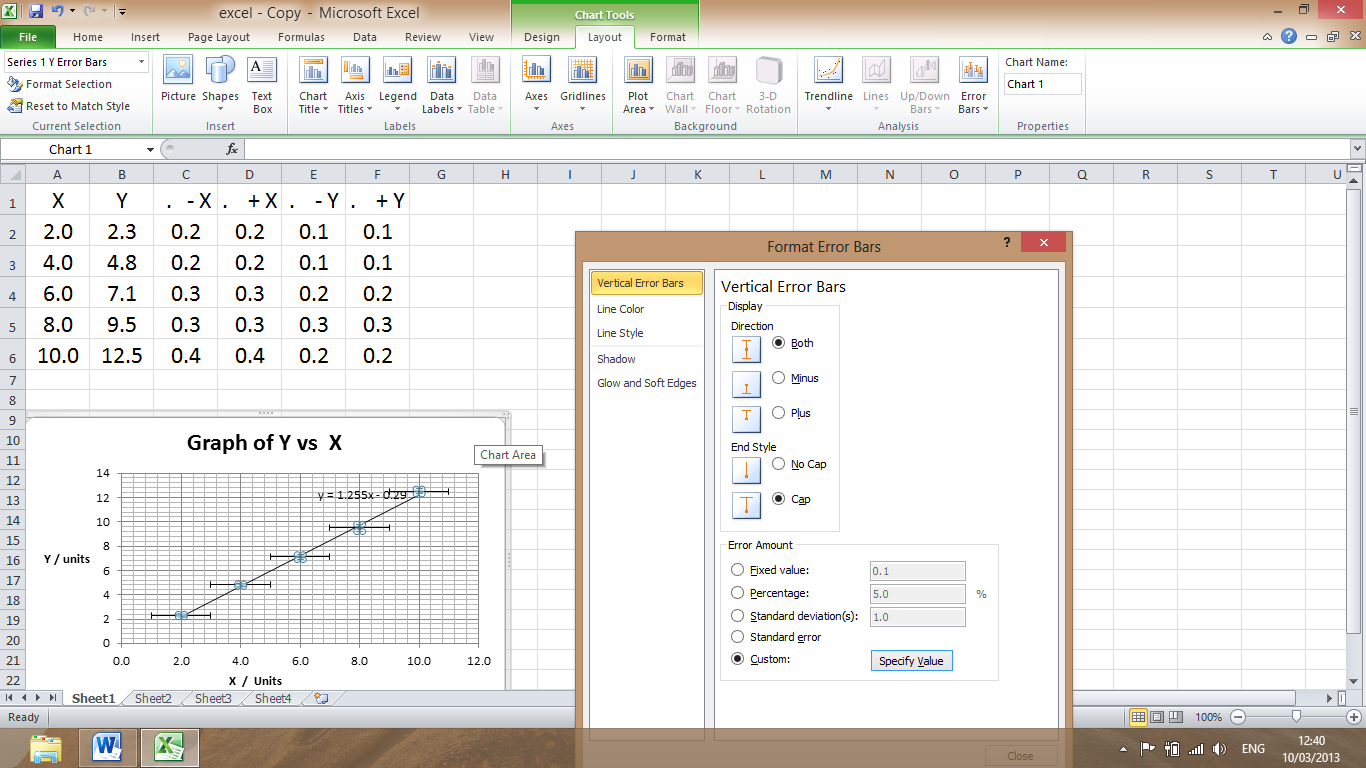 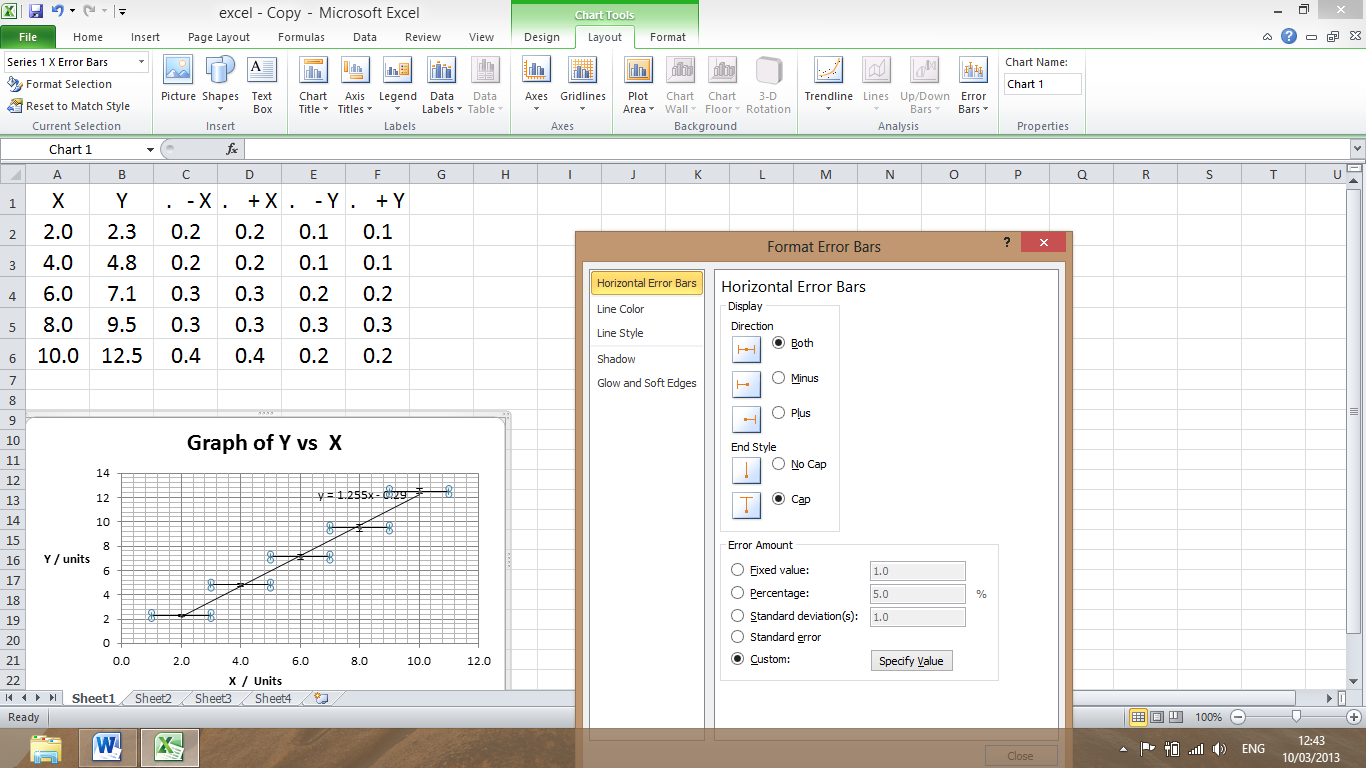 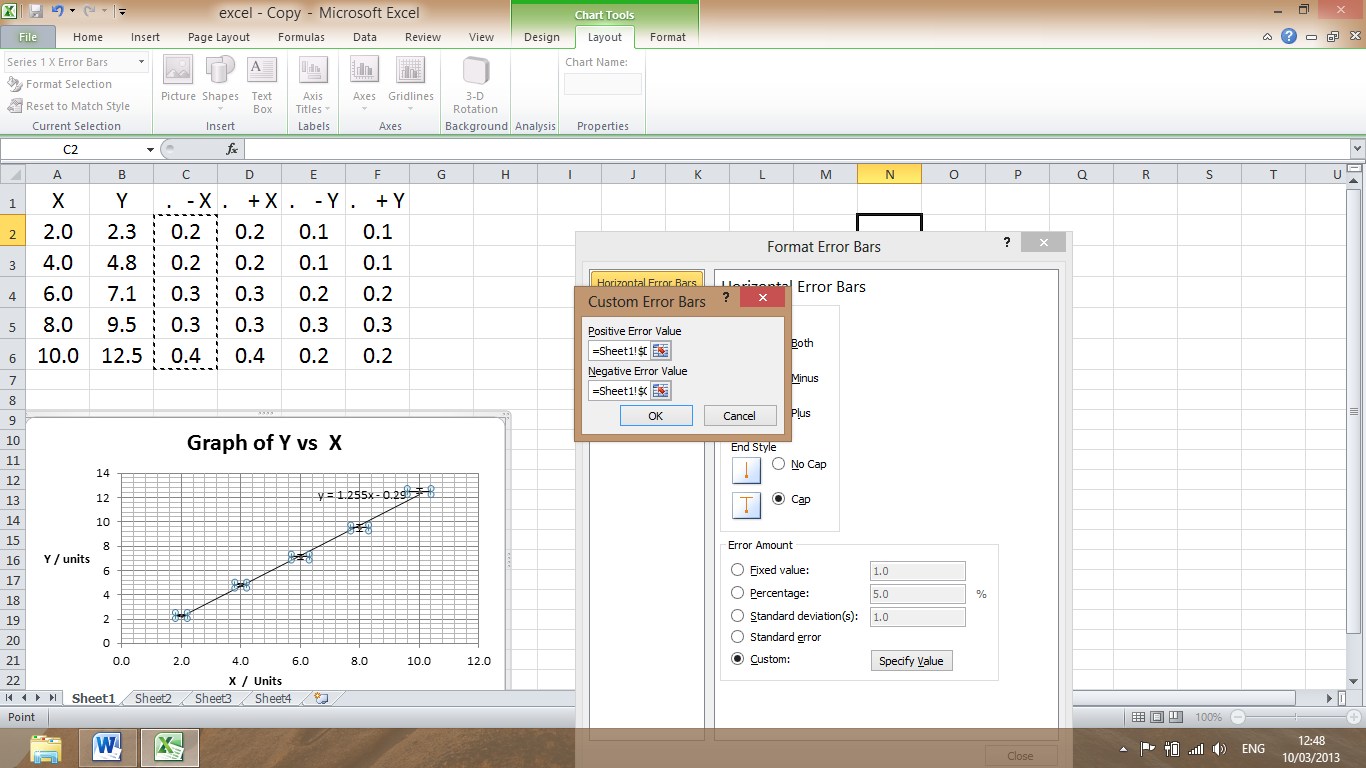 To change dot size / shape. ( Use Format Data Series)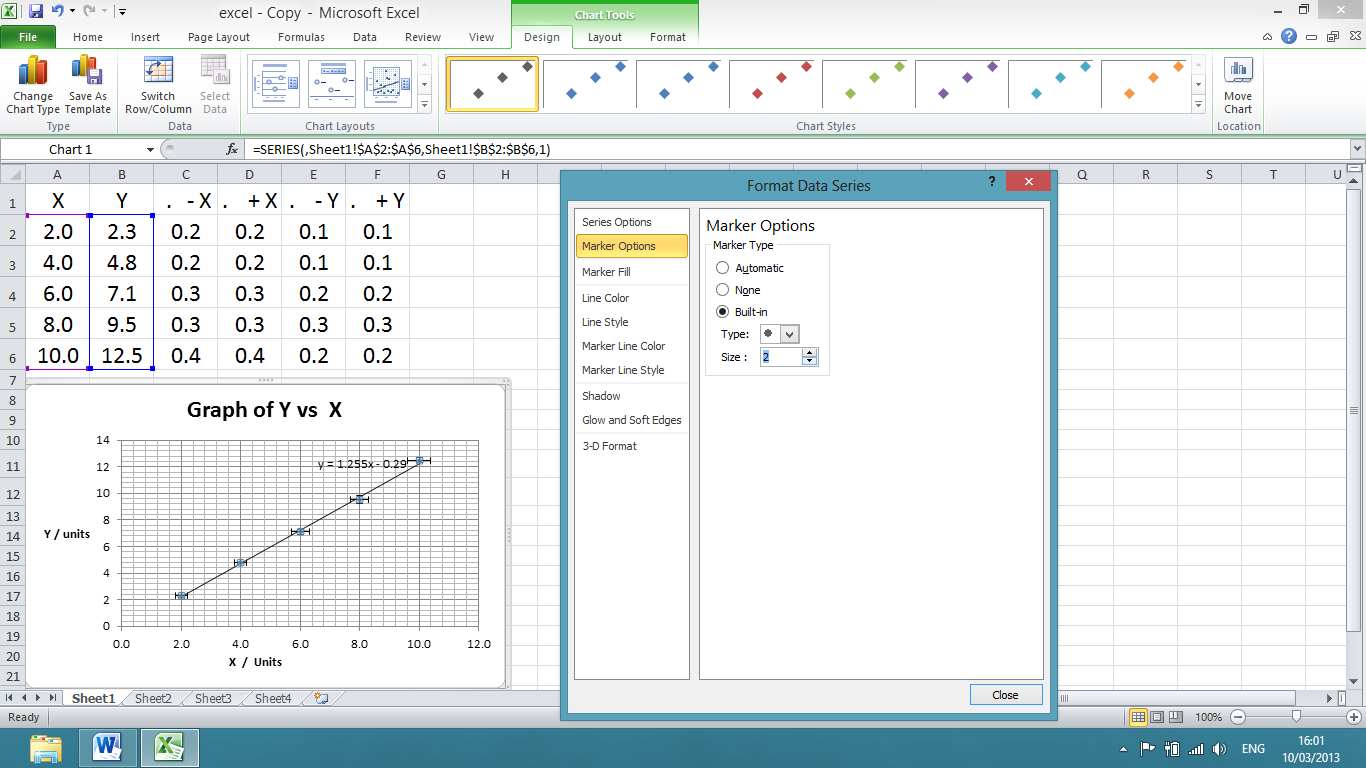 Increase the size of the graph to at least half a page.Uncertainty in Gradient, Intercept  -  Use of Linest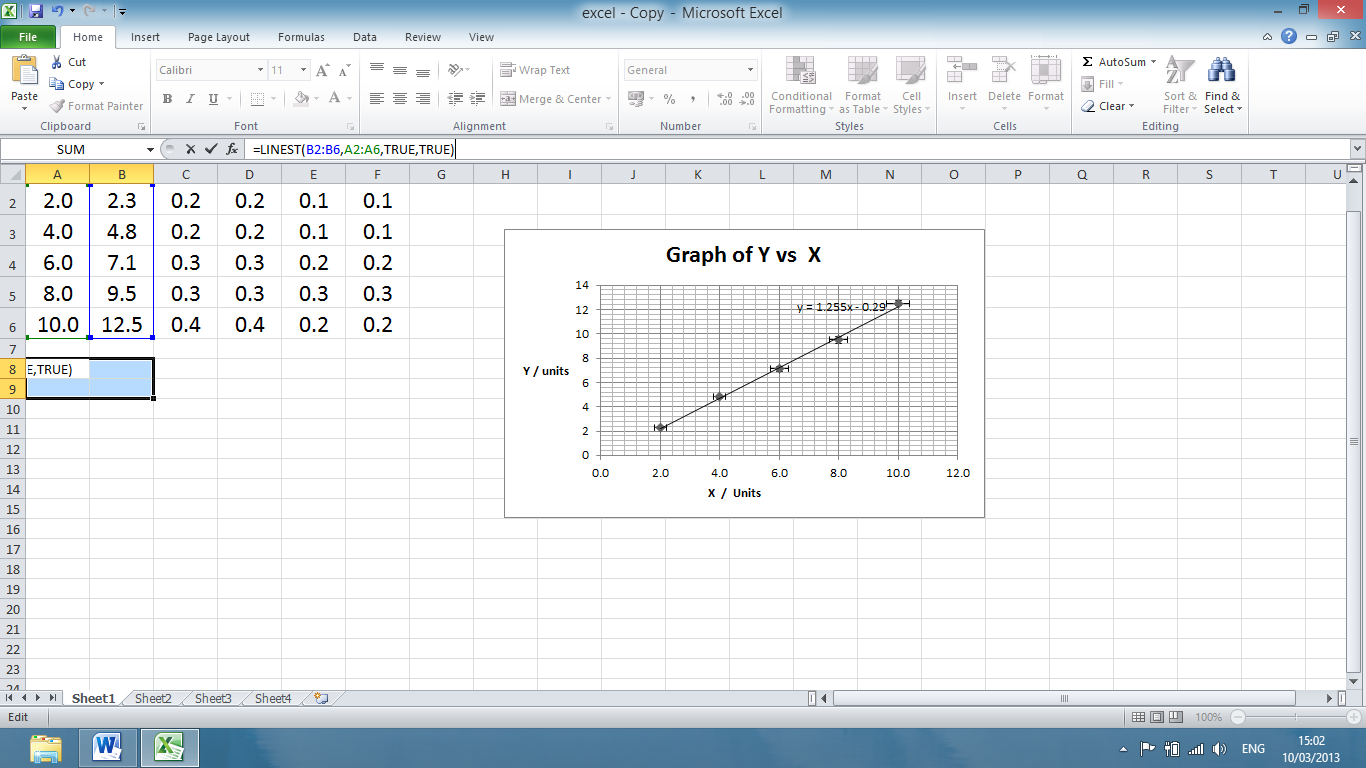 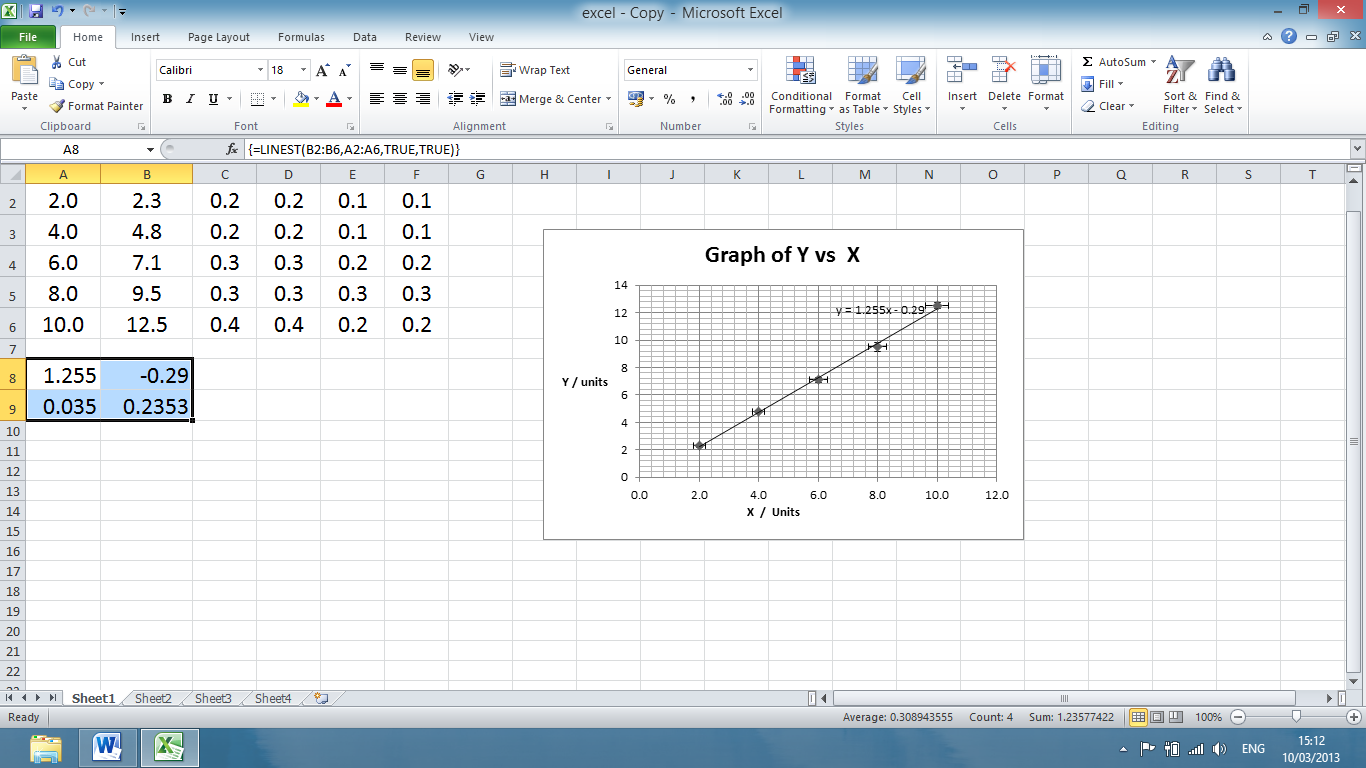 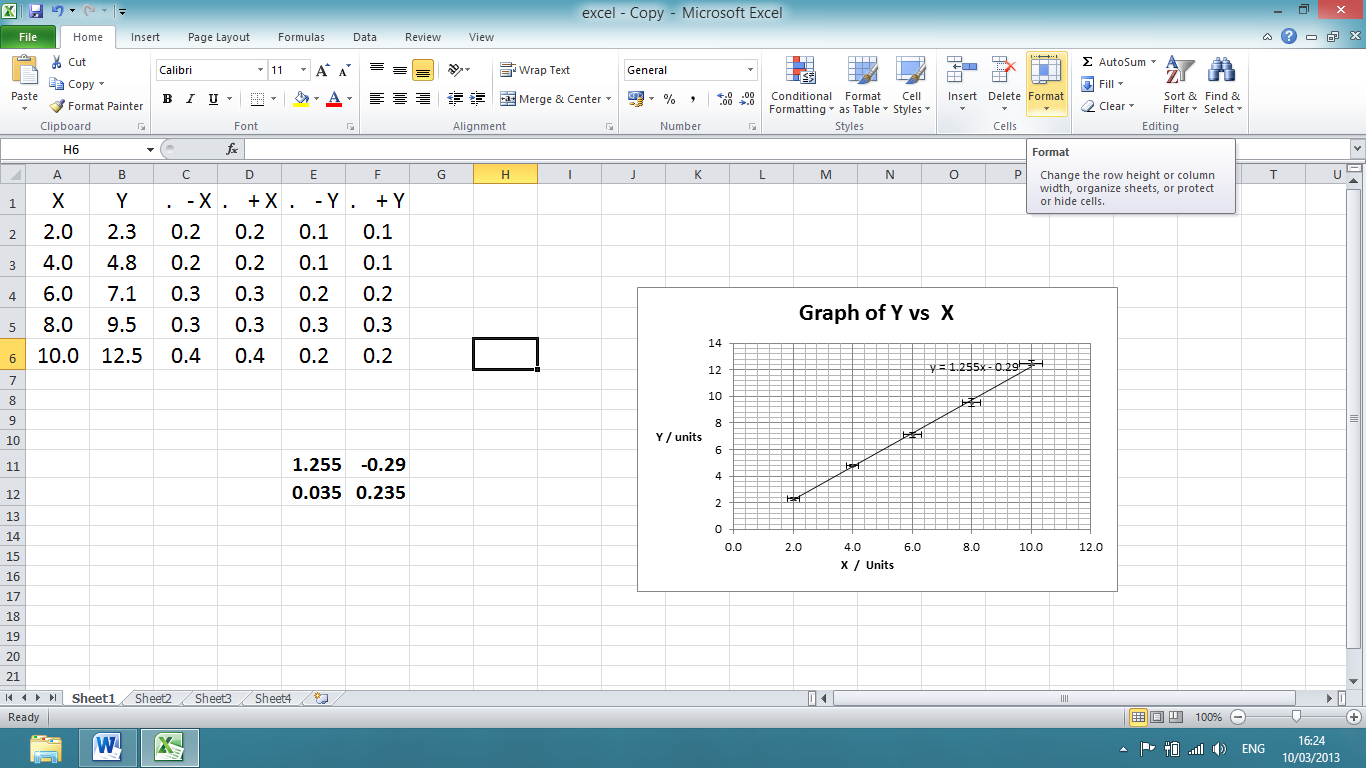 